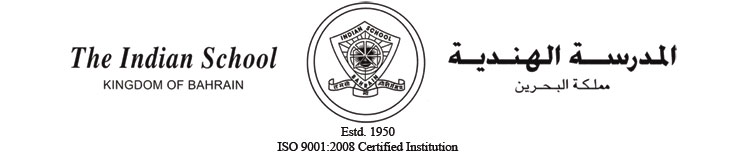 Ref.  :  ISB/PP/CR/18/15					                                  Date:  3/3/2015CIRCULAR-18Study holiday for Classes VI, VII and VIIIDear Parent,Please be informed that the students of Classes VI, VII and VIII will have a study holiday on Wednesday, 4th March 2015.With best regards,V R PalaniswamyPrincipal